Common Career Technical Core
Food Products & Processing Systems Pathway Course Description: To be taught in all courses in the approved pathway.Directions: The following competencies are required for full approval of this course. Check the appropriate number to indicate the level of competency reached for learner evaluation.RATING SCALE:4.	Exemplary Achievement: Student possesses outstanding knowledge, skills or professional attitude.3.	Proficient Achievement: Student demonstrates good knowledge, skills or professional attitude. Requires limited supervision.2.	Limited Achievement: Student demonstrates fragmented knowledge, skills or professional attitude. Requires close supervision.1.	Inadequate Achievement: Student lacks knowledge, skills or professional attitude.0.	No Instruction/Training: Student has not received instruction or training in this area.Benchmark 1: CompetenciesBenchmark 2:  CompetenciesBenchmark 3: CompetenciesI certify that the student has received training in the areas indicated.Instructor Signature: 	For more information, contact:CTE Pathways Help Desk(785) 296-4908pathwayshelpdesk@ksde.org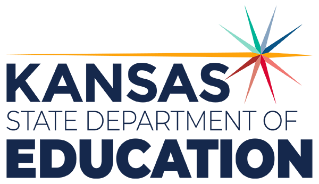 900 S.W. Jackson Street, Suite 102Topeka, Kansas 66612-1212https://www.ksde.orgThe Kansas State Department of Education does not discriminate on the basis of race, color, national origin, sex, disability or age in its programs and activities and provides equal access to any group officially affiliated with the Boy Scouts of America and other designated youth groups. The following person has been designated to handle inquiries regarding the nondiscrimination policies:	KSDE General Counsel, Office of General Counsel, KSDE, Landon State Office Building, 900 S.W. Jackson, Suite 102, Topeka, KS 66612, (785) 296-3201. Student name: Graduation Date:#DESCRIPTIONRATING1.1Act as a responsible and contributing citizen and employee.1.2Apply appropriate academic and technical skills.1.3Attend to personal health and financial well-being.1.4Communicate clearly, effectively and with reason.1.5Consider the environmental,social and economic impacts of decisions.1.6Demonstrate creativity and innovation.1.7Employ valid and reliable research strategies.1.8Utilize critical thinking to make sense of problems and persevere in solving them.1.9Model integrity, ethical leadership and effective management.1.10Plan education and career path aligned to personal goals.1.11Use technology to enhance productivity.1.12Work productively in teams while using cultural/global competence.#DESCRIPTIONRATING2.12.2Evaluate the nature and scope of the Agriculture, Food & Natural Resources Career Cluster and the role agriculture, food and natural resources (AFNR) play in society and the economy.2.3Examine and summarize importance of health, safety and environmental management systems in AFNR organizations.2.4Demonstrate stewardship of natural resources in AFNR activities.2.5Describe career opportunities and means to achieve those opportunities in each of the Agriculture, Food & Natural Resources Career Pathways.2.6Analyze the interaction among ANFR systems in the production, processing and management of food, fiber and fuel and sustainable use of natural resources.#DESCRIPTIONRATING3.1Develop and implement procedures to ensure safety, sanitation, and quality in food product and processing facilities.3.2Apply principles of nutrition, biology, microbiology, chemistry, and human behavior to development of food products.3.3Select and process food products for storage, distribution, and consumption.3.4Explain the scope of the food industry and the historical and current developments of food products and processing.